Unit 6 Lesson 10: All Sorts of DenominatorsWU How Many Do You See: Fraction Sum (Warm up)Student Task StatementH​​​​ow many do you see? How do you see them?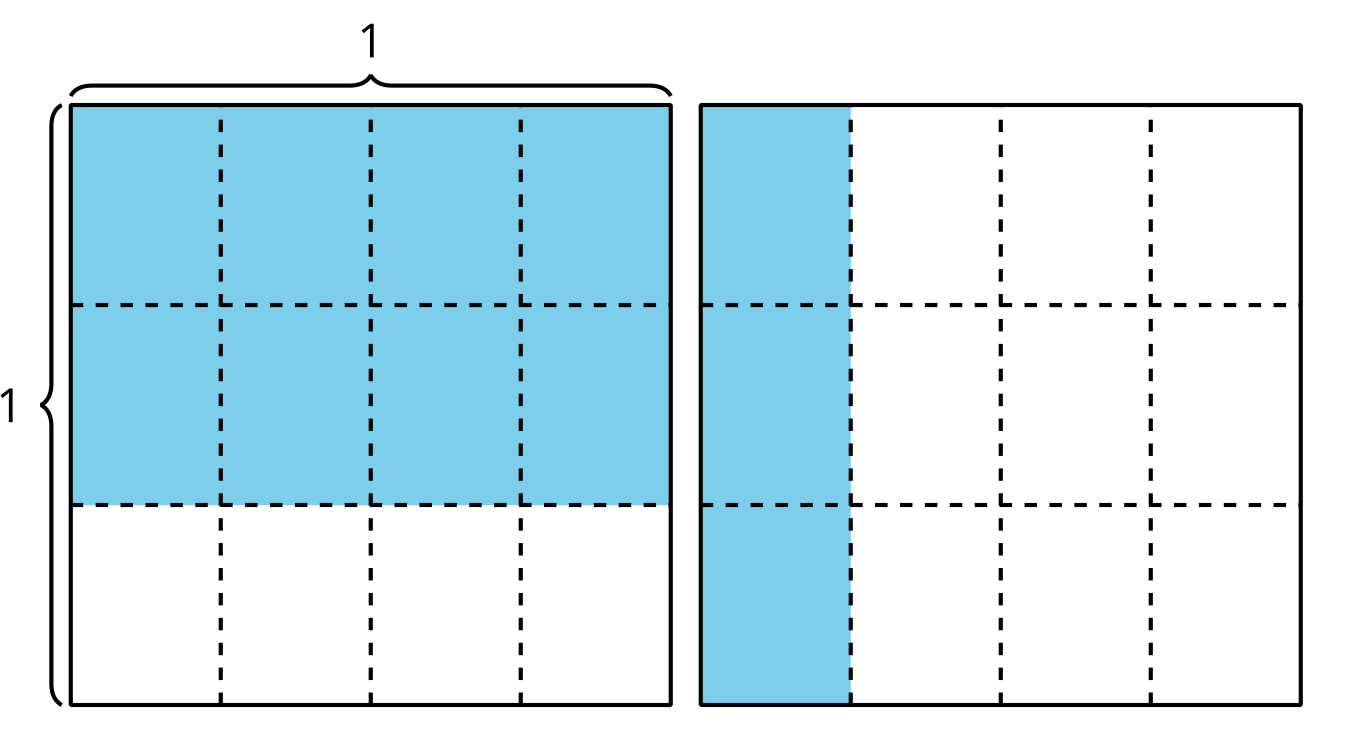 1 Different DenominatorsStudent Task StatementFind the value of each expression. Explain or show your thinking.2 Multiply DenominatorsStudent Task StatementHere is Lin’s strategy for finding the value of : “I know  is a common denominator so I’ll use that.” Does Lin’s strategy for finding a common denominator work? Explain or show your thinking and then find the value of .Find the value of each expression using a method that makes sense to you.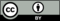 © CC BY 2021 Illustrative Mathematics®